Календарное планирование по теме «ПДД» в средней  группе.Тема: «Правила дорожного движения»Цель: Систематизировать знания детей по правилам дорожного движения, привить навыки правильного поведения на улицах города, во дворе и городском транспорте, соблюдать и осознанно выполнять правила дорожного движения.Мероприятие недели: Досуг "Путешествие в страну правил"ПОНЕДЕЛЬНИК: 08.02.2021Презентация для детей «Дорожные знаки»https://www.youtube.com/watch?v=Aig4Qp55QHYХодьба в колонне по одному, ходьба на носках, руки на поясе. Легкий бег. 1. «Переложи мяч»И.П. О.С. мяч в правой рукеВ.1. поднять руки в стороны    2. руки вверх, переложить мяч в левую руку    3. руки в стороны    4. И.П.2. «Прокати мяч»И.П. ноги на ширине плеч, мяч в правой рукеВ.1. наклон вперед, прокатить мяч от правой (левой)  ноги к левой (правой)    2. И.П.3. «Повороты»И.П. сидя, ноги скрестно, мяч в правой (левой) рукеВ.1. поворот вправо (влево), отвести руку в сторону    2. И.П.4. «Рыбка»И.П. лежа на животе, мяч в двух руках перед собойВ.1. прогнуться, вынести мяч вперед-вверх    2. И.П.5. «Приседания»И.П. ноги на ширине ступни, мяч в правой (левой) рукеВ.1. присесть, положить (взять) мяч на пол    2. И.П.6. «Прыгунки»И.П. ноги на ширине ступни, мяч в правой рукеВ.1. прыжки на двух ногах на месте7. Упражнение на дыханиеРечевка.                       По утрам не ленись,                                       На зарядку становись.1.Побеседуйте с ребенком на тему «Транспорт»: - расскажите ребенку о транспорте с показом иллюстраций грузового, легкого и т.д.2. Образовательная деятельностьФЭМП МатематикаПрограммное содержание. Закреплять умение считать в пределах 3, познакомить с порядковым значением числа, учить правильно отвечать на вопросы «Сколько?», «Который по счету?». Упражнять в умении находить одинаковые по длине, ширине, высоте предметы, обозначать соответствующие признаки словами: длинный, длиннее, короткий, короче, широкий, узкий, шире, уже, высокий, низкий, выше, ниже. Познакомить с прямоугольником на основе сравнения его с квадратом. Просмотр познавательного видеоролика: https://youtu.be/T1pvLsxsdgQ По окончании предлагаем побеседовать с ребенком, чтобы закрепить знания.                                                                                                 Предлагаем поиграть и подвигаться вместе с ребенком:                 3. Предлагаем поиграть и подвигаться вместе с ребенком «Весёлая разминка для малышей»  https://youtu.be/0Fv-pWqvto0 4. Дидактическая игра   «Транспорт»Игра «Четвертый лишний»Цель: развитие зрительного восприятия и внимания, логического мышления, связной речи.Оборудование: предметные картинки «Транспорт»Описание игры: помещаем  на доску четыре предметных картинки, на трех из которых изображен транспорт одного вида, а на четвертой – другого. Например, трактор, самосвал, автобус, самолет.Вторая половина дня:Трудовое поручение: предложите ребенку помочь вам накрыть на стол или протереть пыль в его комнате.ВТОРНИК: 09..02.20211. Зарядка для детей под музыку. Солнышко лучистое https://youtu.be/TMdMGIcM_sA2. Мульт- видео для детей «Транспорт»Обучающее видео про транспорт для детей. Мультики про транспорт. Учим транспорт https://youtu.be/MVvjXnUJ3Qw3. Предложите ребенку, подумать какой  бывает транспорт, а затем вместе с ним сделайте книжку-малышку.Образовательная деятельностьРазвитие речиУчим транспорт - наземный, воздушный, водныйПросмотр познавательного видеоролика:  https://youtu.be/Y5TXW8vRfUU Вторая половина дня:1. Предложите ребенку поиграть в игру про транспорт. В процессе игры идет показ иллюстрации. 2. Расскажите ребенку, что транспорт  нам очень нужен. СРЕДА: 10.02.2021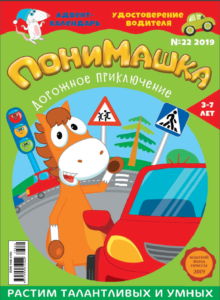 Web-мастерская «Мой друг- светлячок»Сделай светлячка Мульт-игра «Запомни правила» https://www.youtube.com/watch?time_continue=2&v=2lCP3-yNBGk&feature=emb_logoРобокар Поли. ПДД https://www.youtube.com/watch?v=warLEZlLTRoПДД в стихах и загадках  https://www.youtube.com/watch?time_continue=103&v=bOlA62Wlom8&feature=emb_logoДетский интерактивный развивающий журнал по ПДД  https://www.youtube.com/watch?time_continue=5&v=lJH3K7LXmaQ&feature=emb_logoСмешарики: Азбука безопасности https://www.youtube.com/watch?time_continue=1790&v=GOudRLTtYHY&feature=emb_logoСмешарики: правила дорожного движения https://www.youtube.com/watch?time_continue=150&v=PeF-yW6JLuw&feature=emb_logoПредлагаем Вам прочитать стихи известных детских поэтов о правилах дорожного движения. Побеседуйте с ребенком о том, какие правила нужно соблюдать на дороге и в транспорте. Разучите понравившееся стихотворение:Стихи о правилах дорожного движенияУчим правила дорожного движения вместе ПДД в стихах Правила дорожного движения — рекомендации родителям ЧЕТВЕРГ:11.02.20211. Предложите ребенку рассмотреть картинки про транспорт. Развивайте желание рассказывать по иллюстрациям.2. Просмотр развивающего мультфильма «Азбука безопасности - Правила для пассажиров»https://youtu.be/RGnLxCEwlGcПо окончании ролика побеседуйте с ребенком, чтобы закрепить знания.3. Пальчиковая гимнастика «ТРАНСПОРТ»Будем пальчики сгибать - 
Будем транспорт называть:(Сжимать и разжимать пальчики) 
Машина, вертолёт, 
Трамвай, автобус, самолёт.(Поочерёдно разжимать пальчики, начиная с мизинца) 
Пять пальцев мы в кулак зажали, 
Пять видов транспорта назвали.(Сжать пальцы в кулачок, начиная с большого) «ТРАНСПОРТ»Будем пальчики сгибать – (Загибаем пальцы, начиная с мизинца)
Будем транспорт называть:
Автомобиль и вертолёт,
Трамвай, метро и самолёт.
Все пальцы мы в кулак зажали,
Все виды транспорта назвали. («Встряхиваем» ладонями)3. Образовательная деятельность (Аппликация)Предложите ребенку сделать аппликацию  «Автомобиль».Вторая половина дня:1. Трудовое поручение: предложите ребенку помыть свои игрушки и аккуратно разложить их по местам.2. Творческая мастерская нарисовать картинку за окном ПЯТНИЦА:12.02.2021Просмотр развивающего мультфильма «Транспорт». Это мультик - песенка про машинки и транспорт для детей - учим транспорт, слушаем звуки транспорта и поём весёлую песенку. В нём главные актёры – детки и пушистые кукольные https://youtu.be/qrzjP197fjI   2. Предложите ребенку поиграть в игры: «Нарисуй» картинку палочкамиВыполнить  основное задания детям предлагается пофантазировать — дополнить, как им захочется, полученную картинку. Например, ребята могут на доме изобразить антенну, или окно, или дверь или пристроить лесенку; на дереве нарисовать скворечник, на траве — будку для собаки и т. п..3. Образовательная деятельность (Рисование)Предложите ребенку нарисовать рисунок: «Транспорт». Рисуем автомобилиhttps://youtu.be/zETnXOGMFPE4. Гимнастика для глаз «Пятница» Вторая половина дня:1. Просмотр обучающего мультфильма «Автомобили специального назначения - Азбука безопасности» (Смешарики)https://youtu.be/kGrD5oA4yao  Родителям на заметку!https://alenka.tvoysadik.ru/?section_id=9